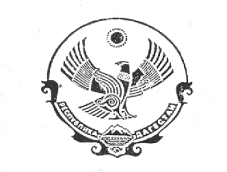 РЕСПУБЛИКА ДАГЕСТАНМУНИЦИПАЛЬНОЕ ОБРАЗОВАНИЕ«сельсовет «Касумкентский»СУЛЕЙМАН СТАЛЬСКОГО РАЙОНАСОБРАНИЕ ДЕПУТАТОВ СЕЛЬСКОГО ПОСЕЛЕНИЯиндекс: 368760, РД. Сулейман Стальский район, село Касумкент, ул.М.Стальского,4РЕШЕНИЕ № 19 - IVот  08 ноября 2019г.Собрания депутатов сельского поселения«сельсовет «Касумкентский»О принятии проекта решения«О бюджете сельского поселения «сельсовет Касумкентский»на  2020 год и на  плановый период 2021 и 2022 годов»В соответствии с Бюджетным кодексом Российской Федерации, статьей 52 Федерального закона от 06.10.2003 №131-ФЗ «Об общих принципах организации местного самоуправления в Российской Федерации», Уставом Касумкентского  сельского поселения, а также Положением «О бюджетном процессе в Касумкентском сельском поселении», утвержденным решением Собрания депутатов  Касумкентского сельского поселения от 23.10.2017 № 20, Собрание депутатов Касумкентского сельского поселения четвертого созыва РЕШИЛО:1. Принять проект решения «О бюджете сельского поселения «сельсовет Касумкенский» на 2020 год и на  плановый период 2021 и 2022 годов» (приложение №1).2. Утвердить Порядок учета предложений по проекту решения Собрания  депутатов сельского поселения «сельсовет Касумкентский» четвертого созыва «О бюджете сельского поселения «сельсовет Касумкентский» на 2020 год и на  плановый период 2021 и 2022 годов» и участия граждан в его обсуждении (приложение №2).3. Обнародовать настоящее решение совместно с проектом решения Собрания депутатов сельского поселения «сельсовет Касумкентский» четвертого  созыва «О бюджете сельского поселения «сельсовет Касумкентский» на 2020 год и на  плановый период 2021 и 2022 годов»  и Порядком учета предложений по проекту решения Собрания депутатов сельского поселения «сельсовет Касумкентский» четвертого созыва «О бюджете  сельского поселения «сельсовет Касумкентский» на 2020 год и на  плановый период  2021 и 2022 годов» для участия граждан в его обсуждении в местной газете «Кюредин хабарар» и на официальном сайте сельского поселения.4. Назначить публичные слушания по проекту решения Собрания депутатов сельского поселения «сельсовет Касумкентский» четвертого созыва «О бюджете сельского поселения «сельсовет Касумкентский» на 2020 год и на  плановый период  2021 и  2022 годов» на 26 ноября  2019 г. в 11-00 по адресу:  РД,  Сулейман-Стальский район,  с.Касумкент,   ул. М.Стальского, 4.5.  Контроль над исполнением данного решения возложить на постоянную комиссию по бюджету, налогам, финансам и муниципальной собственности Собрания депутатов Касумкентского сельского поселения четвертого созыва (председатель – Алиев М.А.).Председатель Собрания депутатов                                                                   сельского поселения«сельсовет Касумкентский»                                                               Д.С.Бабаев